FICHE DÉTAILLÉE POUR LES AMÉNAGEMENTS PRÉVENTIFSBUT :Détailler les interventions prévues dans le plan d’action multimodal TC-TGC et dans l’horaire harmonisé.Faciliter la recherche des informations essentielles pendant le quart de travailCOMMENT UTILISER LES FICHESChaque fiche est classée dans une catégorieChaque catégorie a sa propre couleur d’onglet et d’entêteCOMMENT RÉDIGER UNE FICHEMaximum une page recto-versoPolice Calibri, taille 12Intégrer des images ou photos si pertinentPlus détaillée possibleFormulation simpleInclure toutes les possibilités (ex. si l’usager ne collabore pas….)Faire lire la fiche par deux autres personnes, pour s’assurer qu’il ne manque pas des informationsInscrire la date de la rédaction ou de la mise à jourInscrire le nom de la personne qui rédige la ficheLe code RVB de chaque couleur est indiqué dans chacune des catégories pour retrouver la même couleur dans tous les documents des RRIC, de la RESS ou de la RIIR.Des liens dans l’horaire harmonisé peut être fait en utilisant les couleurs correspondantAvery® 11843 Intercalaires Ready Index avec table des matières, onglets couleurs variées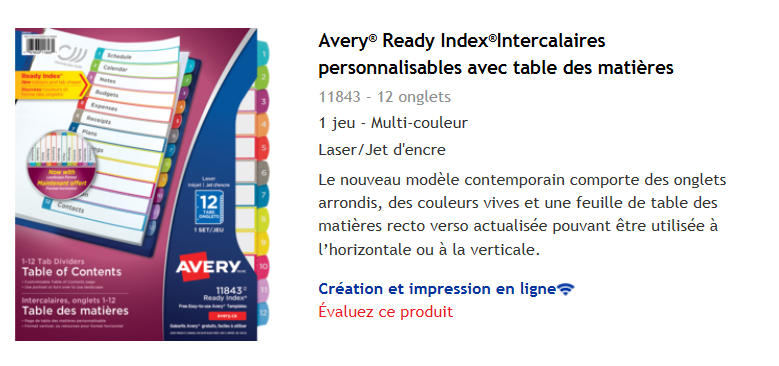 CATÉGORIEEXEMPLE DE FICHE1- Attitude de l’intervenantCode couleur personnalisé(R105, V220, B217)Personne de référenceProximité physiqueGestion des refusPrésence de 2 intervenants2- Alimentation(R0, V204, B0)RepasCollationCafé3- Hygiène(R102, V0, B102)BainBrossage de dentsToilette4- Sommeil(R255, V102, B0)SiesteRoutine du coucherNuit5- Programmation(R255, V0, B0)Horaire visuelActivités, TransitionsChangement6- Transport(R128, V128, B128)Transport adaptéAuto7- École ou activités de jour(R05, V100, B113)Communication avec professeur ou éducateur centre de jourLunch8- Relation interpersonnelle(R220, V243, B79)Visite familleAmisTéléphone9- Système de communication(R250, V202, B0)Cartable de communicationGeste10- Renforçateurs(R199, V15, B164)Liste de renforçateurMoment11- Santé(R138, V79, B255)MédicationPrise de sang, RDV médicauxConstipation12- Autre(R87, V171, B255)